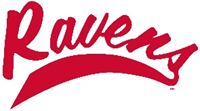 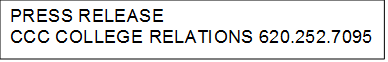 June 25, 2019CCC Releases Spring Honor Roll ListCoffeyville Community College is proud to release the list of students who made the Honor Roll. Placement on the President’s Honor Roll requires a minimum of 14 hours of graded academic work with a grade point average of 3.75 or higher and no grade below a B.  The Vice President’s Honor Roll requires a minimum of 12 hours of graded academic work with a grade point average of 3.4 or higher and no grade below a B. 

Following below are the various honor roll designations by hometown, or by country for international students and U.S. territory residents.

                            President’s 3.75+ Honor RollVice President’s 4.0 Honor RollVice President’s 3.4+ Honor Roll                            President's 4.0 Honor Roll                            President's 4.0 Honor Roll                            President's 4.0 Honor Roll                            President's 4.0 Honor Roll                                     Spring 2019                                     Spring 2019                                     Spring 2019                                     Spring 2019first_namelast_namecitystatecountryMuhammadKhanAnchorageAKUSMichaelaBallDardanelleARUSSerenHughes-FordFort CollinsCOUSKatieRobinsonAltoonaKSUSMadisonBakerAtchisonKSUSCariAzbellCaneyKSUSAllysonSimpsonCaneyKSUSShelleyWardCherryvaleKSUSMichelleArmstrongCoffeyvilleKSUSKelbyDeenihanCoffeyvilleKSUSJoshuaDeRosaCoffeyvilleKSUSRachelDuncanCoffeyvilleKSUSSaraFrazierCoffeyvilleKSUSJoshuaHearsonCoffeyvilleKSUSCaseyHeiterCoffeyvilleKSUSAllenHepolaCoffeyvilleKSUSSamanthaHollerCoffeyvilleKSUSSaitharnIm-IamCoffeyvilleKSUSKyleJonesCoffeyvilleKSUSEmilyKillCoffeyvilleKSUSKericKingCoffeyvilleKSUSKaylaMaulsbyCoffeyvilleKSUSTiffanyMooreCoffeyvilleKSUSNicholasMunsonCoffeyvilleKSUSViridianaOrnelasCoffeyvilleKSUSJosephPhelanCoffeyvilleKSUSPaigePierceCoffeyvilleKSUSAbigailReardonCoffeyvilleKSUSJacobReinerCoffeyvilleKSUSSydneyRooksCoffeyvilleKSUSCourtlandStephensCoffeyvilleKSUSDanielWitwerCoffeyvilleKSUSAnthonyYeubanksCoffeyvilleKSUSErickHamiltonColumbusKSUSDerrellSmithColumbusKSUSJacksonWilcoxEastboroughKSUSEricaHornEdnaKSUSBroganHumphreyFredoniaKSUSRileeJordanGalesburgKSUSMyahReelGoddardKSUSTristanHallHavanaKSUSMarissaKeithHaysvilleKSUSWhitneyReevesHaysvilleKSUSBaileeHollandIndependenceKSUSDaltonLeydaIndependenceKSUSJamesLingenfelterIndependenceKSUSDominiqueMorelliIndependenceKSUSGarrettSmithIndependenceKSUSAbbyEwingLibertyKSUSShaneFocklerLibertyKSUSKoltonHallLibertyKSUSJeffreyStoverMcCuneKSUSCameronJohnsOlatheKSUSCheyenneShepardOswegoKSUSMatthewCareyOverland ParkKSUSSabrinaWaunParsonsKSUSZiaraDavisWichitaKSUSBrittanyEckelsWichitaKSUSMeaganStrumWichitaKSUSAshleyTalleyGranbyMOUSGarrisonWaltonOak GroveMOUSBrooklynWadeWillardMOUSHannahMurphyGallupNMUSAmberHolcombBartlesvilleOKUSAndrewHolcombBartlesvilleOKUSDereckTaboadaBartlesvilleOKUSEriannaMurrayBroken ArrowOKUSKaitlynMoseleyClaremoreOKUSKyleJacksonCollinsvilleOKUSGregoryKirklandCopanOKUSLaurenMcKinneyDelawareOKUSMichaelaWauquaHoldenvilleOKUSBryttnieTurnerLocust GroveOKUSCierraLewisMuskogeeOKUSDakotaHinesNowataOKUSStaciaSpearsSkiatookOKUSTrentonSpessSkiatookOKUSMadisonGiesenSouth CoffeyvilleOKUSMegaanLaffertySouth CoffeyvilleOKUSMaKylahDavisTulsaOKUSBrittanyWilkinsVinitaOKUSBoSharpWelchOKUSFabianaDe JesusCaguasPRUSCooperHardinChattanoogaTNUSDeKyraDennisMemphisTNUSCainPattersonMcKinneyTXUSIsabelleAttenboroughCliftonGBJoshuaEiblFuerstenfeldbruckFuerstenfeldbruckDESayoNiiyamaNidoyaJPVitorPereira MatosRua JatobasBRIsadoraGuine De SouzaSao PauloBRMarinaLimaSao PauloBRAlissaTodaSao PauloBRJordanMooneyTadley,HampshireTadley,HampshireGBGuilhermeBittencourtVila VelhaBRDempseyBattinGreen Mountain FallsCOUSLaheerahJosephWest Palm BeachFLUSTrentaviousHarrisAthensGAUSKenyonClarkBaxter SpringsKSUSAdamPinkertonCaneyKSUSKaylaHightowerCherryvaleKSUSShelbyMcWhirtChetopaKSUSArmandoAguilera LopezCoffeyvilleKSUSBriceBethelCoffeyvilleKSUSMackenzieDeAndaCoffeyvilleKSUSMatthewDeAndaCoffeyvilleKSUSDerekFrostCoffeyvilleKSUSSamanthaFryCoffeyvilleKSUSBrittanyLayCoffeyvilleKSUSKaitlynLofferCoffeyvilleKSUSJaninaReckCoffeyvilleKSUSCamilleSmithCoffeyvilleKSUSBradleyWhiteCoffeyvilleKSUSAustinBonnelCummingsKSUSTylerAllenEdnaKSUSMichelleYeubanksElk CityKSUSHanaRisleyEmporiaKSUSShannonBryantIndependenceKSUSMacKenzieWhiteIndependenceKSUSTyrinCoseyLawrenceKSUSKaylaSemmelManhattanKSUSJacksonDohertyOlatheKSUSAudreyReynoldsOverland ParkKSUSDanielBorcherdingRossvilleKSUSEastonRindtSalinaKSUSDawsonCoxSedanKSUSDanielleDodgeTopekaKSUSDestinyThomasBreaus BridgeLAUSJabariWaltersHarveyLAUSYolandaHerreraMarreroLAUSKeishawnFlowersToledoOHUSPaytonEmertBartlesvilleOKUSGeoffMendezBartlesvilleOKUSHaleyDriggersDeweyOKUSGrantSchreppelDeweyOKUSBrandenHarperDrumrightOKUSCourtneyBergMidwest CityOKUSShilohDrakeNowataOKUSKierraLittlefieldNowataOKUSTallonMatlockNowataOKUSAliyahCraigPryorOKUSKellyKelleySouth CoffeyvilleOKUSColeTidmoreCarrolltonTXUSSaraGuntin BarreiroA CorunaESBrunoConceicaoBelo HorizonteBRAdelinaCarrGuadalajara, JaliscoGuadalajara, JaliscoMXDavideFavillaSan SeveroITGabrielaRodriguesSao PauloBRWhitneePattersonLowellARUSRudyAlvarez ArmasLehigh AcresFLUSChrisBurkeBaxter SpringsKSUSNoahBurkCaneyKSUSJohnathanYoungCaneyKSUSMicheleHouselCherryvaleKSUSRobertBoxCoffeyvilleKSUSWilliamHoyCoffeyvilleKSUSChanceMerrillCoffeyvilleKSUSRebekahMorrisCoffeyvilleKSUSJonathanReardonCoffeyvilleKSUSCarsonReel HawkCoffeyvilleKSUSJadenTrimbleCoffeyvilleKSUSOliviaVanAnneCoffeyvilleKSUSAlexandraWilsonCoffeyvilleKSUSKadenCrainColumbusKSUSDerickHoodColumbusKSUSLindaSoardDearingKSUSMadisonMcGeeEdnaKSUSConnerBoytGardnerKSUSBlayneThorntonGardnerKSUSBradyRockersGreeleyKSUSGaryCounsil IIIIndependenceKSUSPaulineGomezIndependenceKSUSPaigeHarrisIndependenceKSUSEthanMessnerIndependenceKSUSAnnaMorelliIndependenceKSUSEmmaMorelliIndependenceKSUSDylanPenrodIndependenceKSUSGarrisonGreerKechiKSUSPeightonRyanLarnedKSUSJacksonMillerMontezumaKSUSDallasMcMurrayNiotazeKSUSGregoryFosterOswegoKSUSMaceyFosterOswegoKSUSDavidMerchantSedanKSUSBlakeCarrollWichitaKSUSDylanMatthewWichitaKSUSCassandraSenecalWichitaKSUSAustinTrahanYoungsvilleLAUSBaileeUleryAsburyMOUSKamrynSmithBroken ArrowOKUSMichelleMosleyDeweyOKUSKallieGarrisonForakerOKUSMasonRussGroveOKUSAshleyHendersonSouth CoffeyvilleOKUSKatrinaPursleySouth CoffeyvilleOKUSChaseyRexwinkleSouth CoffeyvilleOKUSDejaHamiltonFlintTXUSJordanMooreStockton on TeesGBKelsieMooreStockton on TeesGBWhitneePattersonLowellARUSRudyAlvarez ArmasLehigh AcresFLUSChrisBurkeBaxter SpringsKSUSNoahBurkCaneyKSUSJohnathanYoungCaneyKSUSMicheleHouselCherryvaleKSUSRobertBoxCoffeyvilleKSUSWilliamHoyCoffeyvilleKSUSChanceMerrillCoffeyvilleKSUSRebekahMorrisCoffeyvilleKSUSJonathanReardonCoffeyvilleKSUSCarsonReel HawkCoffeyvilleKSUSJadenTrimbleCoffeyvilleKSUSOliviaVanAnneCoffeyvilleKSUSAlexandraWilsonCoffeyvilleKSUSKadenCrainColumbusKSUSDerickHoodColumbusKSUSLindaSoardDearingKSUSMadisonMcGeeEdnaKSUSConnerBoytGardnerKSUSBlayneThorntonGardnerKSUSBradyRockersGreeleyKSUSGaryCounsil IIIIndependenceKSUSPaulineGomezIndependenceKSUSPaigeHarrisIndependenceKSUSEthanMessnerIndependenceKSUSAnnaMorelliIndependenceKSUSEmmaMorelliIndependenceKSUSDylanPenrodIndependenceKSUSGarrisonGreerKechiKSUSPeightonRyanLarnedKSUSJacksonMillerMontezumaKSUSDallasMcMurrayNiotazeKSUSGregoryFosterOswegoKSUSMaceyFosterOswegoKSUSDavidMerchantSedanKSUSBlakeCarrollWichitaKSUSDylanMatthewWichitaKSUSCassandraSenecalWichitaKSUSAustinTrahanYoungsvilleLAUSBaileeUleryAsburyMOUSKamrynSmithBroken ArrowOKUSMichelleMosleyDeweyOKUSKallieGarrisonForakerOKUSMasonRussGroveOKUSAshleyHendersonSouth CoffeyvilleOKUSKatrinaPursleySouth CoffeyvilleOKUSChaseyRexwinkleSouth CoffeyvilleOKUSDejaHamiltonFlintTXUSJordanMooreStockton on TeesGBKelsieMooreStockton on TeesGB